Supplementary-Tables                                                                                        Table S-1 Properties of macroporous resins used in the studyTale S-2 Elution properties of different macroporous resinsTable S-3 Eluting of different macroporous resinsSupplementary-Figures               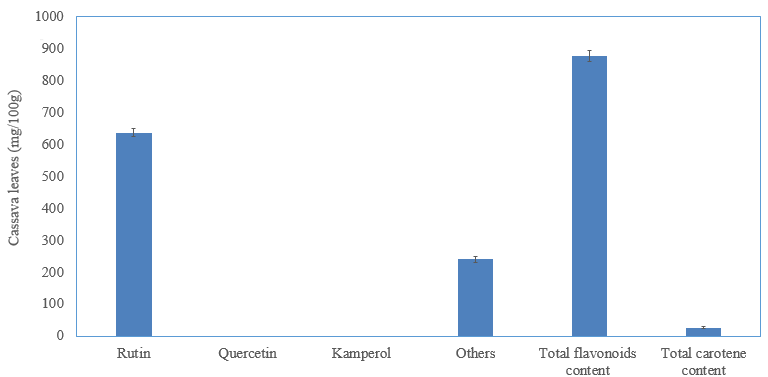 Figure S-1 total flavonoids, carotene, rutin, and the others contents of CL (mg·100g -1 dry weight)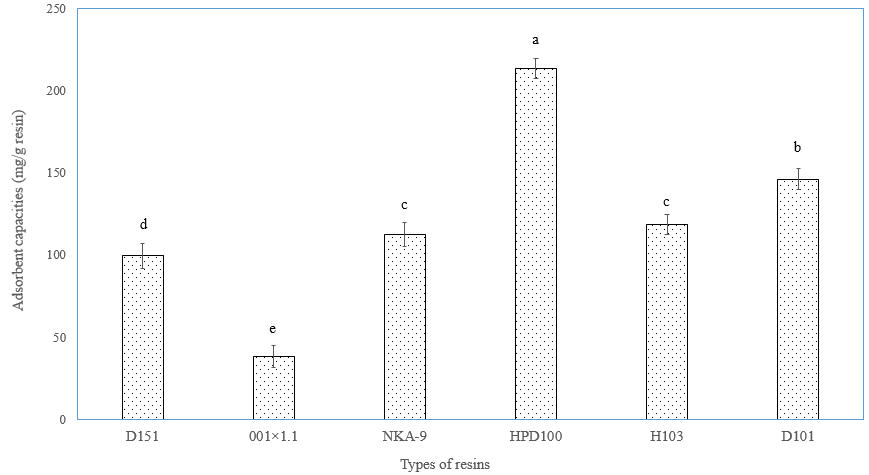 FigureS-2 Flavonoid compounds adsorption capacities of macroporous resins used in the study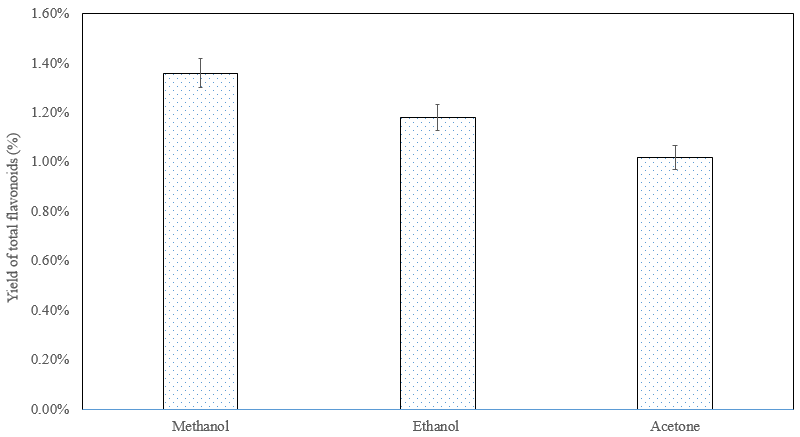 Figure S-3 Effect of different solvents on the extracting flavonoids from cassava leaves 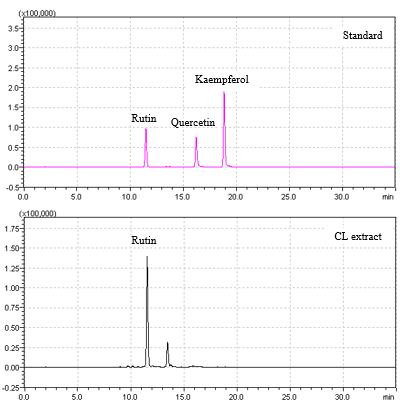 Figure S-4 HPLC chromatogram of cassava leaves ethanol extracts and flavonoids standardsFigure S-5 HPLC/FTICR-MS chromatogram of cassava leaves flavonoids and rutin 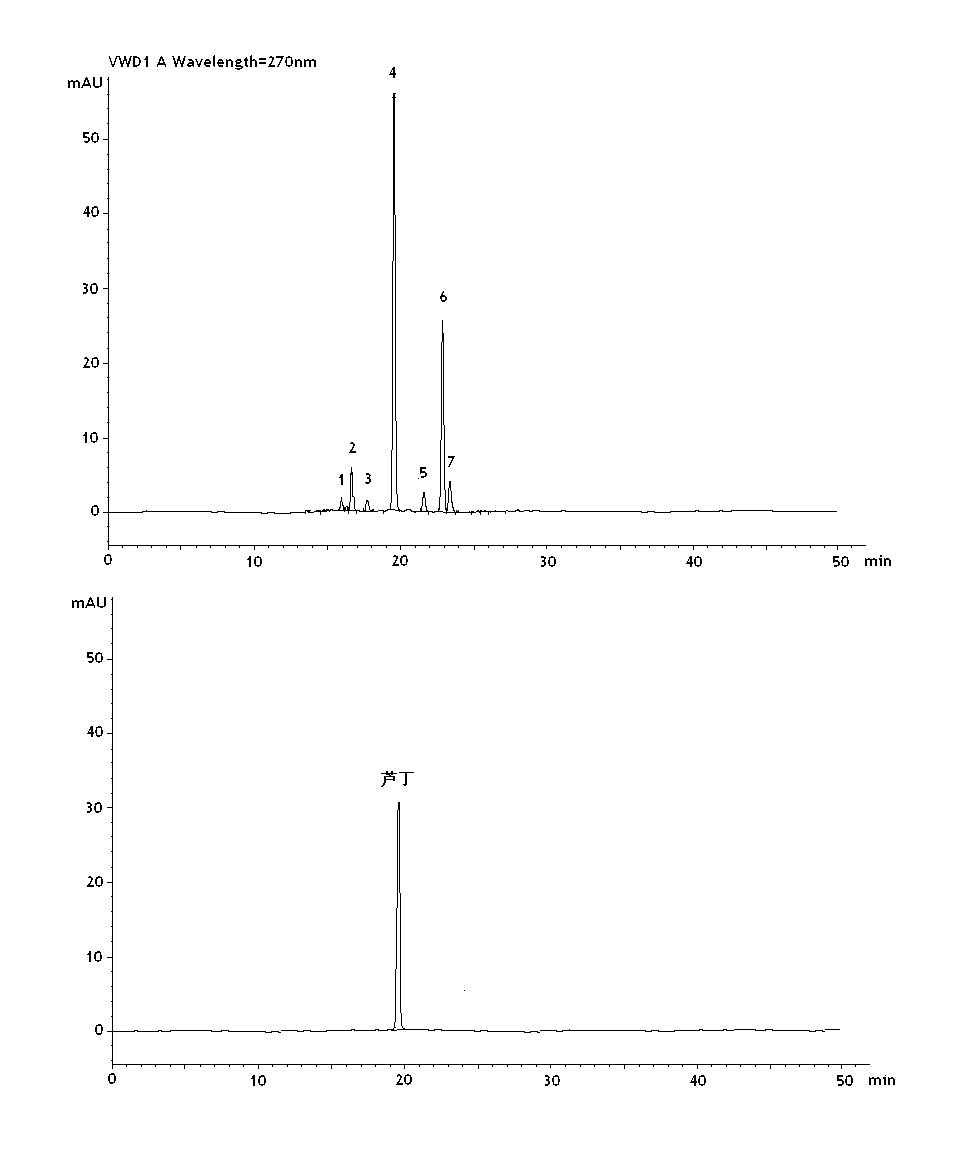 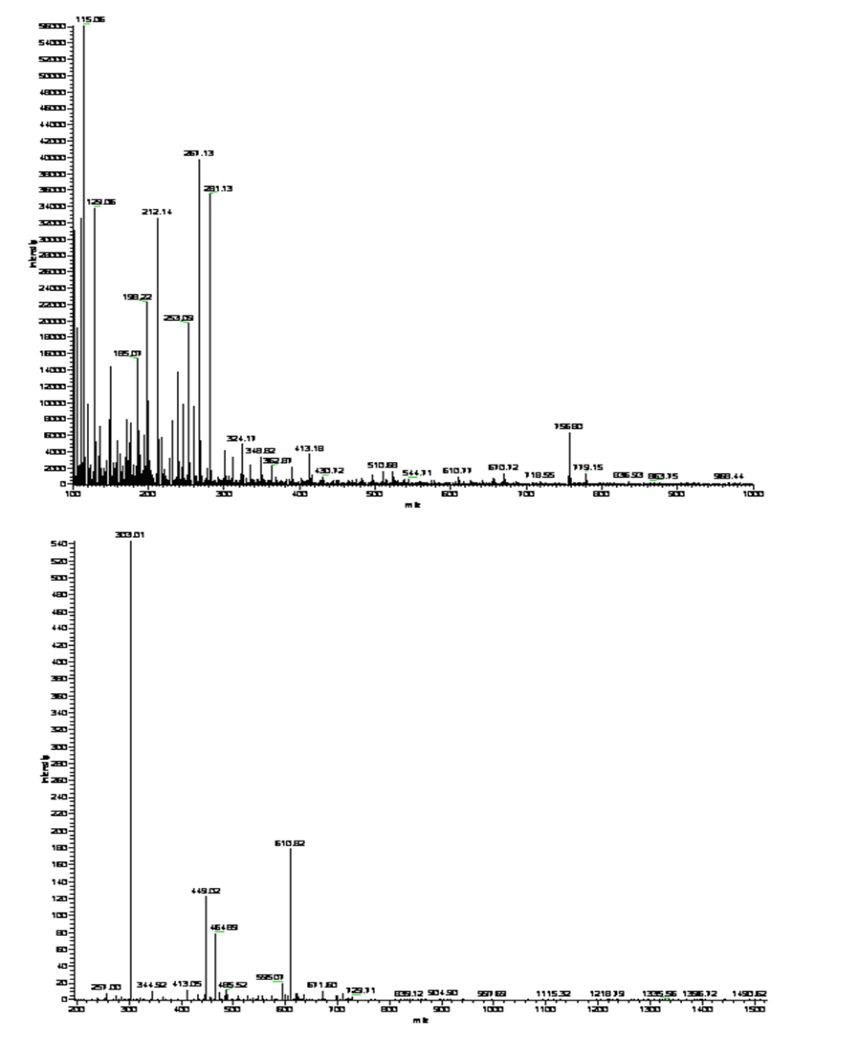 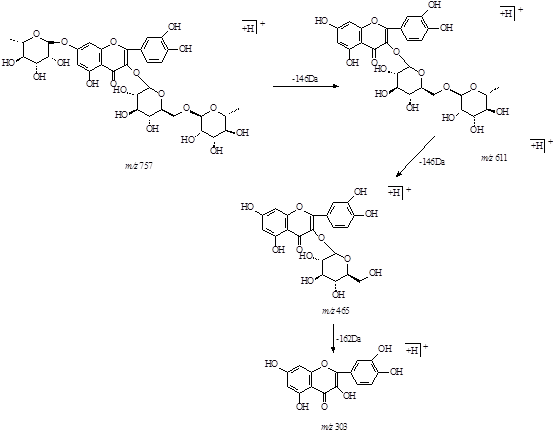 Figure S-6 ESI-MS/MS2 chromatograms of compound 1(cloven)                         Figure S-6 Fragmentation scheme of compound 1(cloven)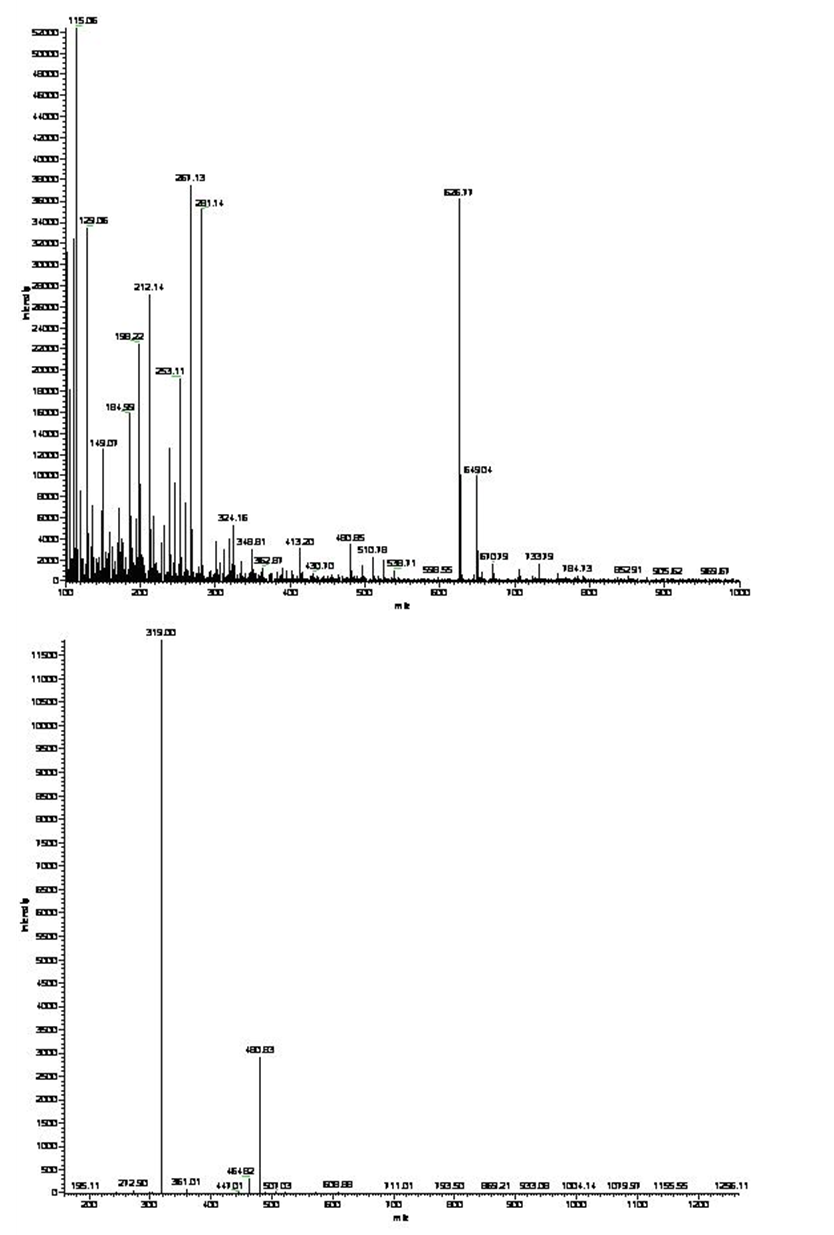 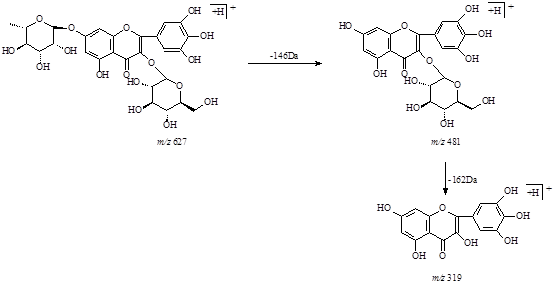   Figure S-7 ESI-MS/MS2 chromatograms of compound 2 (myricetin-3-O-rutinoside)          Figure S-7 Fragmentation scheme of compound 2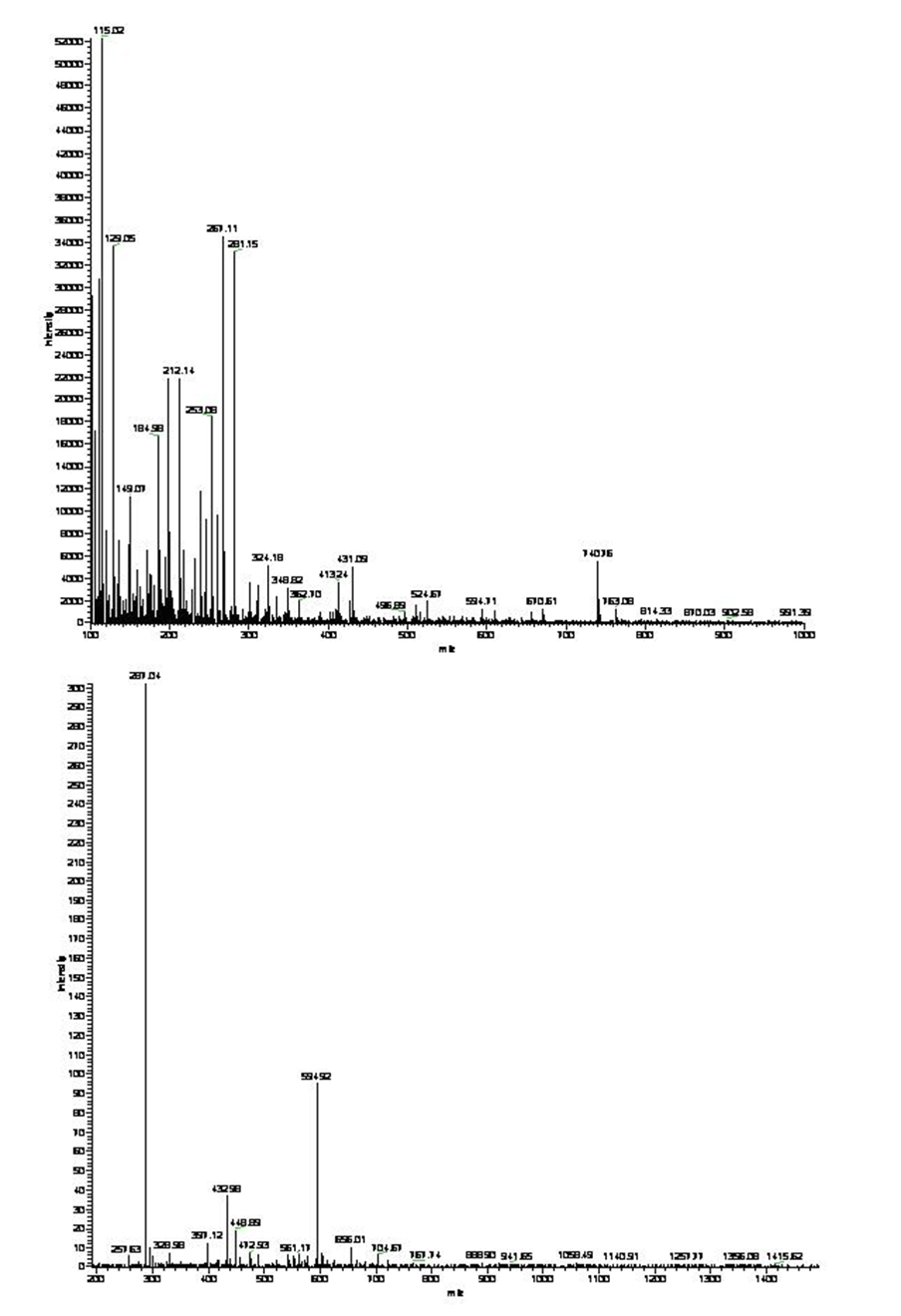 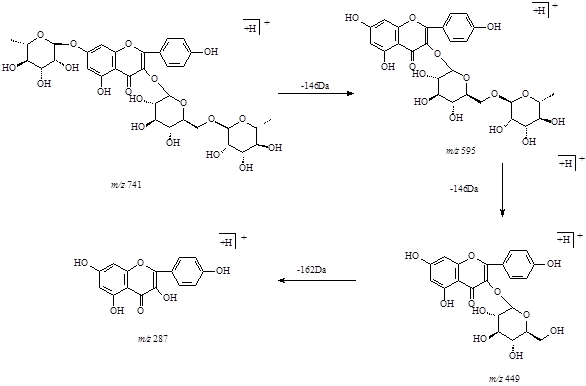 Figure S-8 ESI-MS/MS2 chromatograms of compound 3 (robinin)                         Figure S-8 Fragmentation scheme of compound 3 (robinin)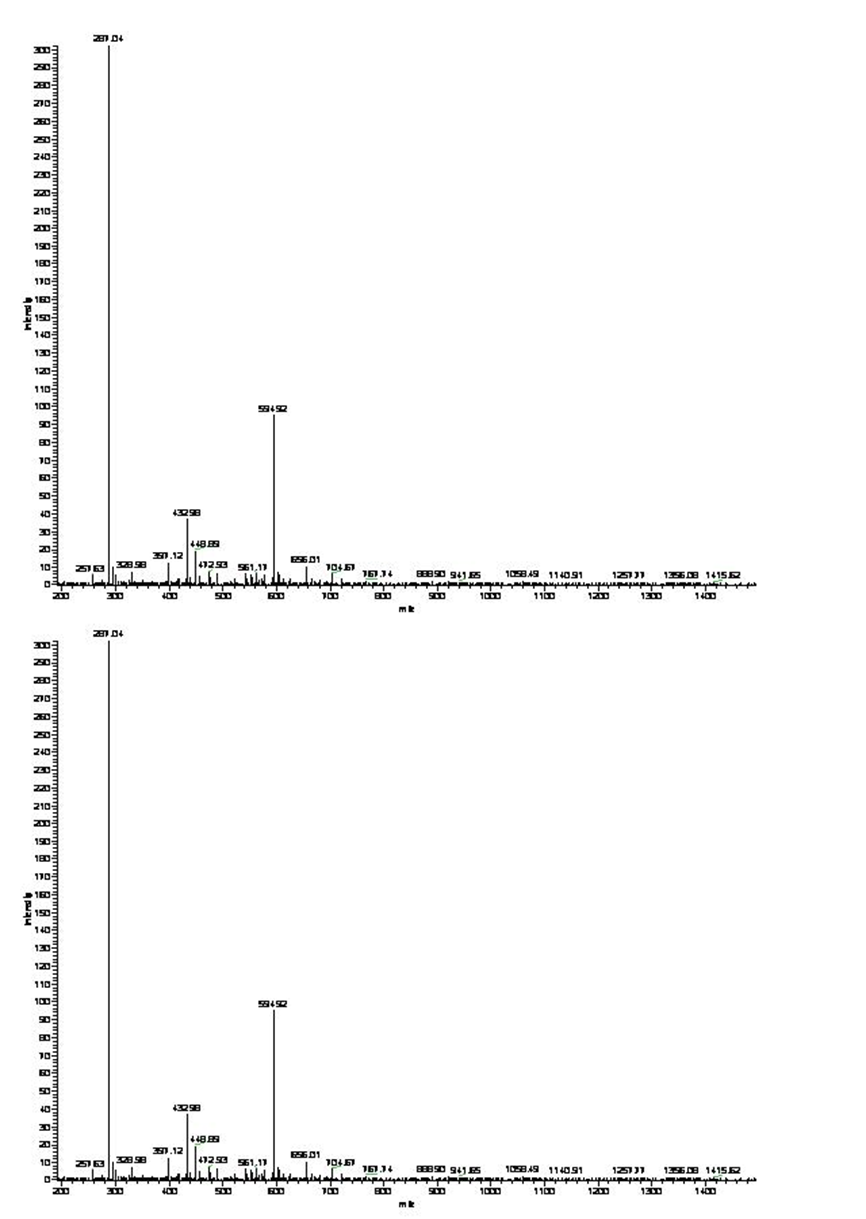 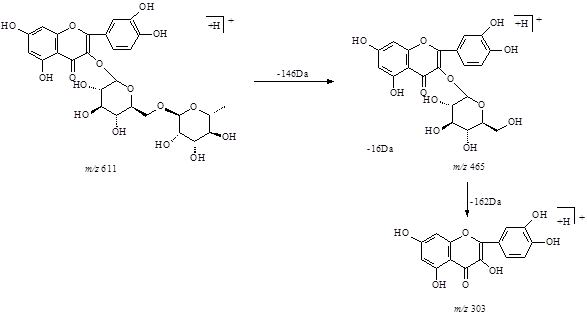 Figure S-9 ESI-MS/MS2 chromatograms of compound 4 (rutin)                                  Figure S-9 Fragmentation scheme of compound 4 (rutin)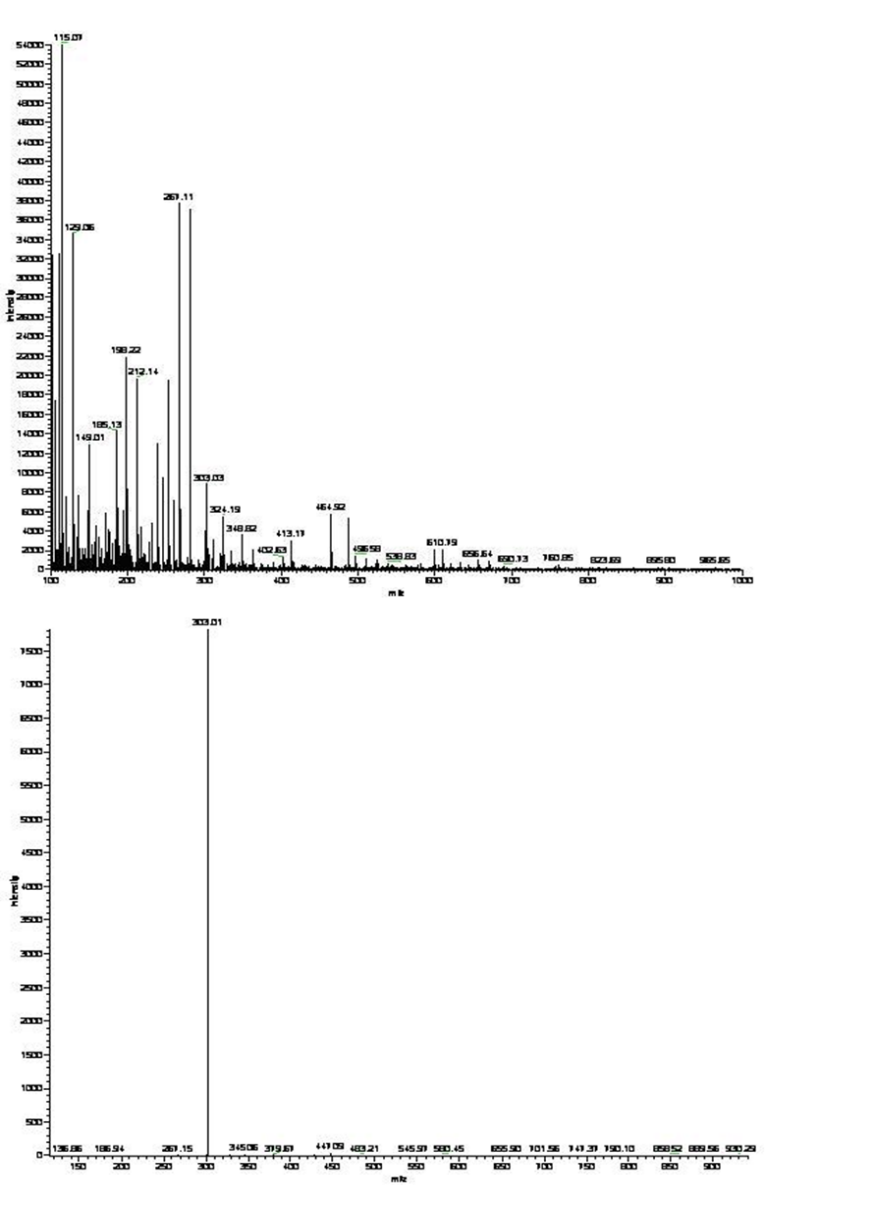 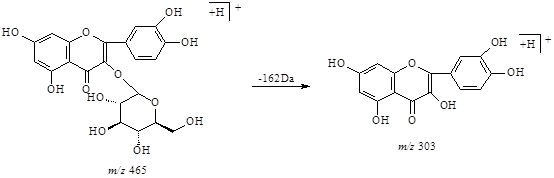 Figure S-10 ESI-MS/MS2 chromatograms of compound 5 (hyperoside)           Figure S-10 Fragmentation scheme of compound 5 (hyperoside)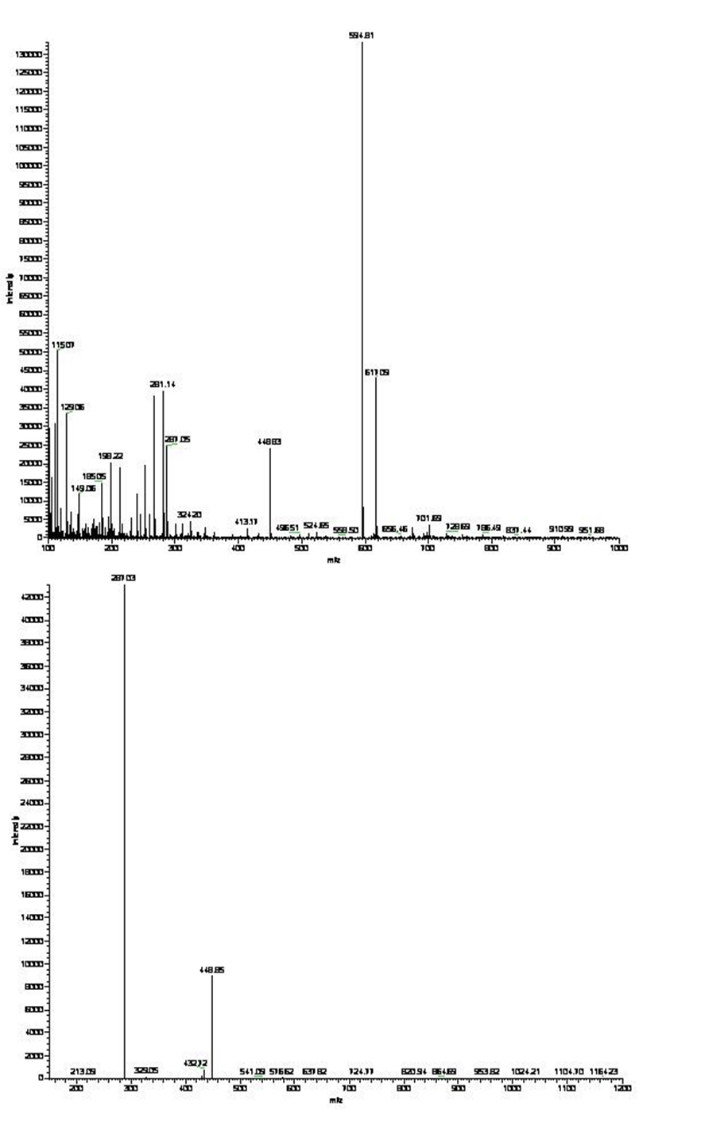 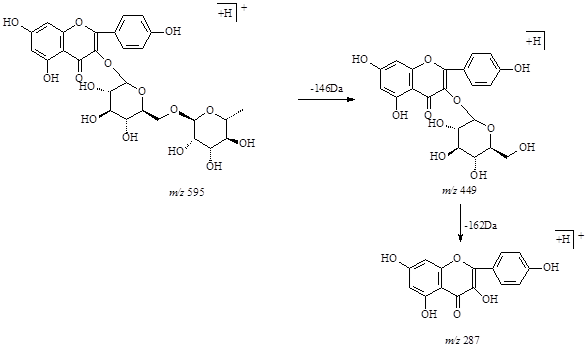 Figure S-11 ESI-MS/MS2 chromatograms of compound 6 (nicotiflorin)             Figure S-11 Fragmentation scheme of compound 6 (nicotiflorin)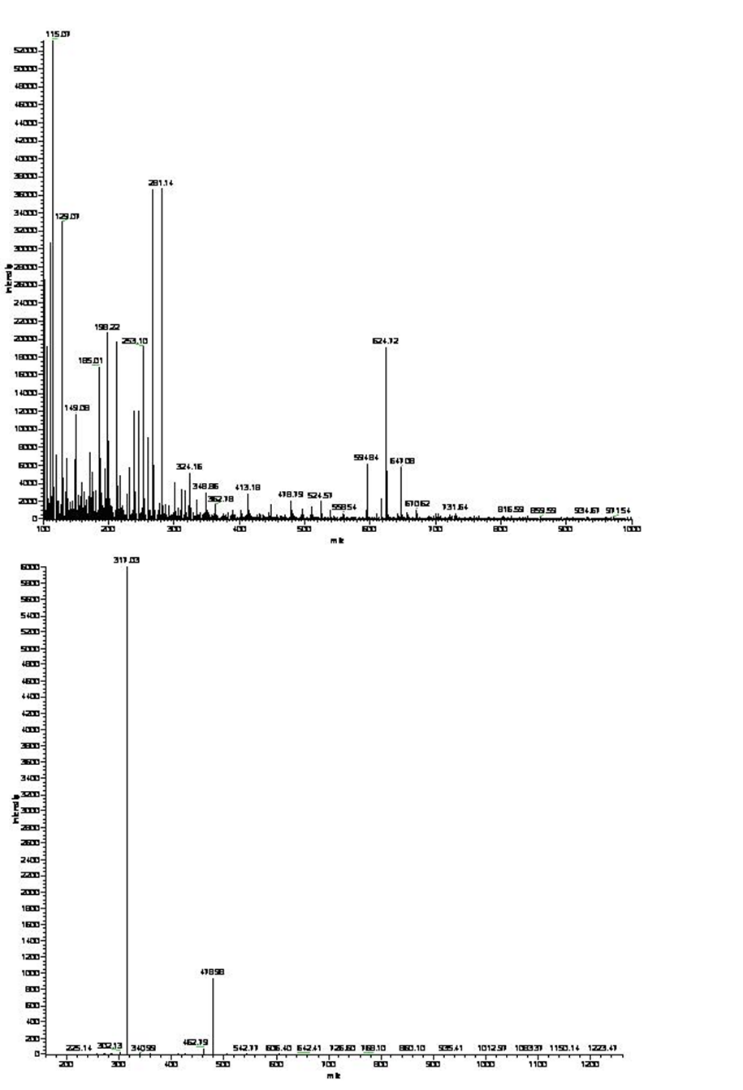 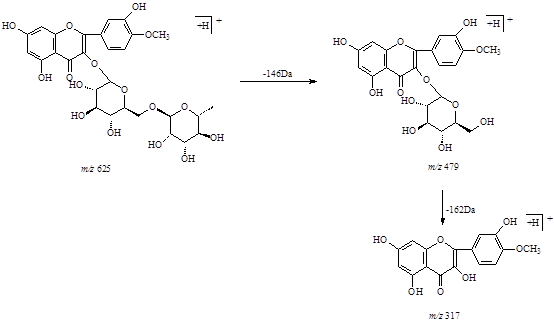 Figure S-12 ESI-MS/MS2 chromatograms of compound 7 (narcissin)                     Figure S-12 Fragmentation scheme of compound 7 (narcissin)ResinFrameworkPolarityParticle diameter(mm)Surface area (m2/g)Average pore diameter(nm)Pore rate(%)Pore volume (mL/g)HPD100Polythene-0.3-1.20650-70085-90H103Polythene-0.3-1.251000-110085-9555-591.08-1.12001×1.1Polythenestrong0.3-1.25D101Polytheneweak0.25-0.84500-55090-100NKA-9Polythenestrong0.3-1.25250-290155-16546-50D151Polytheneweak0.3-1.25Type of ResinAdsorption content（mg/g）Desorption content（mg/g）Elution (%)D1017.556.8290.38HPD1008.568.2996.78NKA-98.408.2498.14The types of resinsElution content（mg/g resin）Elution content（mg/g resin）Elution content（mg/g resin）Elution content（mg/g resin）Elution content（mg/g resin）The types of resins10%30%50%70%90%D1011.8±0.024.3±0.141.3±0.080.3±0.010.2±0.01HPD1001.5±0.023.4±0.142.1±0.080.6±0.010.1±0.01NKA-91.3±0.024.1±0.142.4±0.080.8±0.010.0±0.01